PROFESSIONAL FOOTBALLERS’ PENSION SCHEMECHANGE IN TAPERED ANNUAL ALLOWANCE FOR PENSION CONTRIBUTIONSWith effect from the 2020/21 tax year the maximum tax relief on contributions to pensions has been reduced.  This is called the Tapered Annual Allowance.If you think you might be affected consult your adviser or check the government web site.https://www.gov.uk/guidance/pension-schemes-work-out-your-tapered-annual-allowanceLast reviewed: May 2020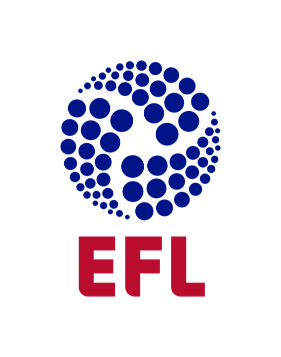 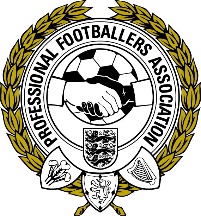 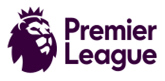 